Контрольная работаДля выполнения контрольной работы по дисциплине «Подготовительно-сварочные работы» следует использовать вариант задания определенный преподавателем. В работе необходимо рассмотреть процесс изготовления деталей изделия с использованием (при необходимости) следующих технологий:- литья (в кокиль, под давлением, центробежная разливка и т.п.);- обработки давлением (правка, гибка, вальцовка, раскатка, ковка, штамповка, высечка, высадка и т.п.); - механической обработки резанием (токарная обр., фрезерование, обработка на расточном станке, строжка и т.д.);- резки (механической, термической, гидроабразивной);- подготовки поверхностей под сварку (зачистка прилегающих поверхностей, снятие фасок и т.п.).Работа должна содержать определение операции, обоснование ее применения, описание операции, описание и технические характеристики применяемого оборудованияВыполнять контрольную работу следует, придерживаясь плана. Контрольную работу оформлять в соответствии приведенному примеру. Вариант 1. Материал - сталь 15ХСНД Вариант 16. Материал - сталь 03Х11Н10М2Т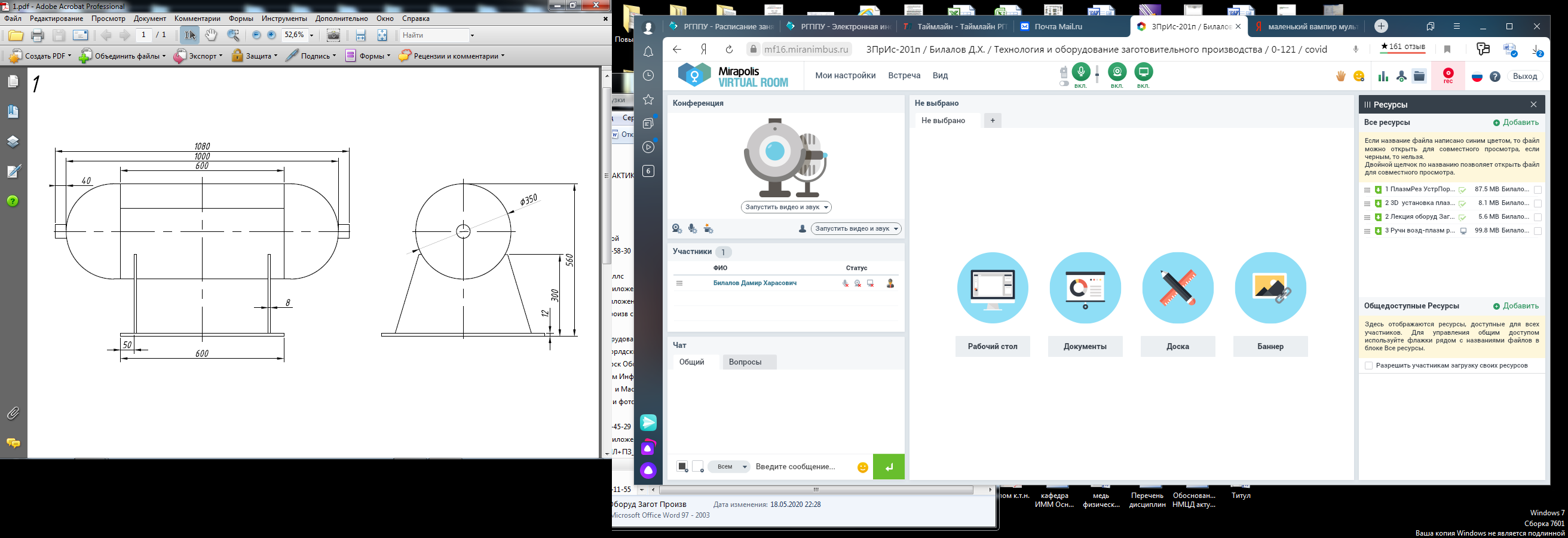 Рисунок 1 - Ресивер Бонки необходимо получить путем токарных операций из круглого проката. Обработке подвергаются все поверхности. Диаметр бонки – 40 мм. Внутренняя резьба бонки – М20, отверстие сквозное. В полусферическом днище предусмотреть отверстие диаметром 26 мм. Вариант 2. Материал - сталь 09Г2СВариант 17. Материал - сталь 10Х11Н23Т3МР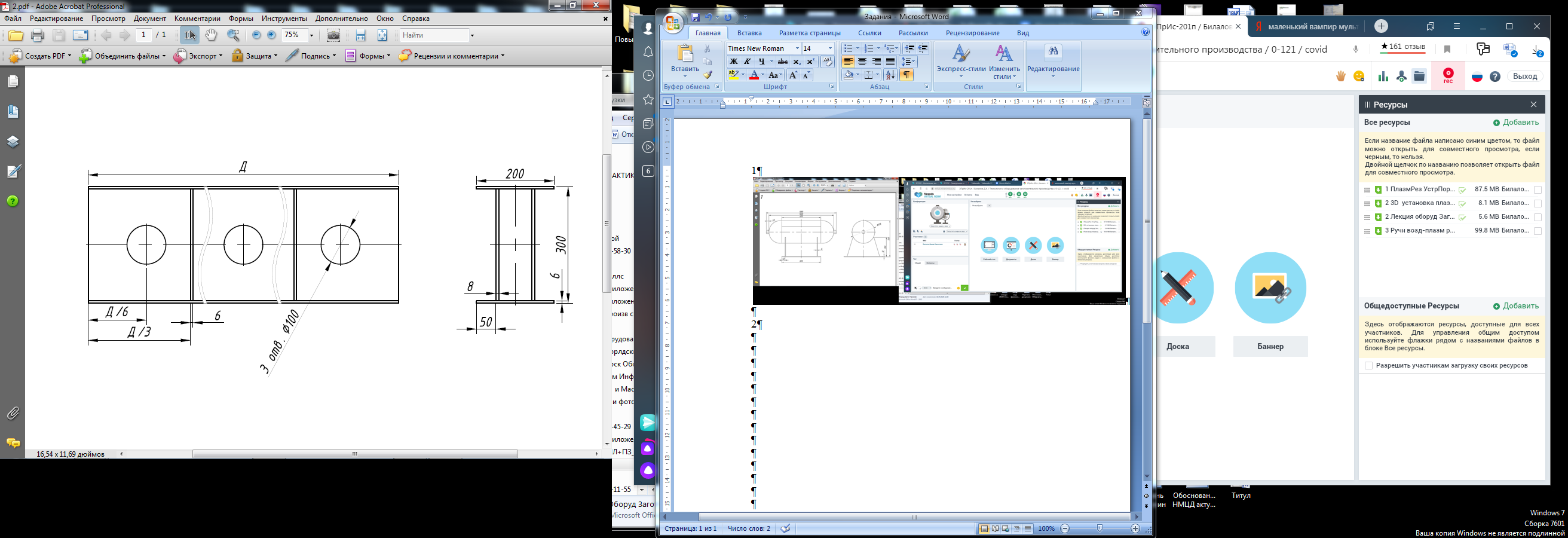 Рисунок 2 - Лонжерон Длина изделия – 4 000 мм. Окончательный диаметр отверстия получить путем растачивания. В отверстие планируется втулка в виде вкладки. Конструкцию втулки согласовать с руководителем.Вариант 3. Материал - сталь 35Г2Вариант 18. Материал - сталь 20Х13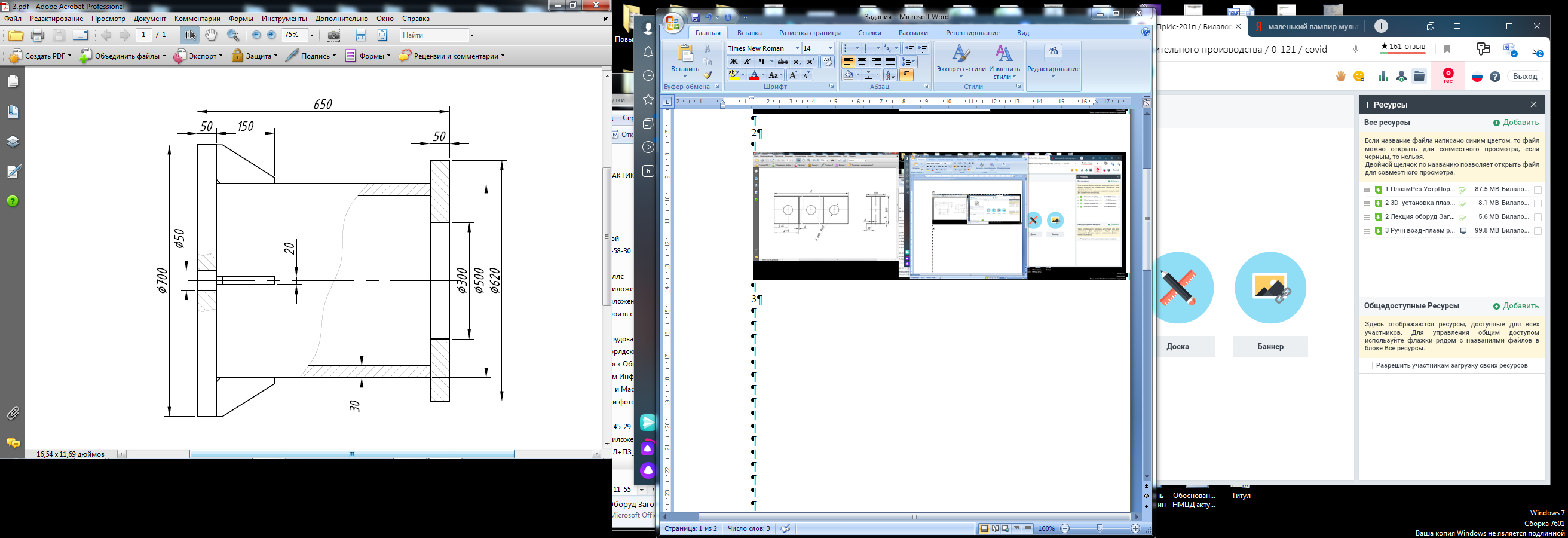 Рисунок 3 - Барабан силового приводаВсе поверхности щек должны быть получены путем механической обработки резанием. В щеке диаметром 700 мм предусмотреть наличие 10 сквозных отверстий с резьбой М40.Вариант 4. Материал - сталь 30ХГТВариант 19. Материал - сталь 08Х14МФ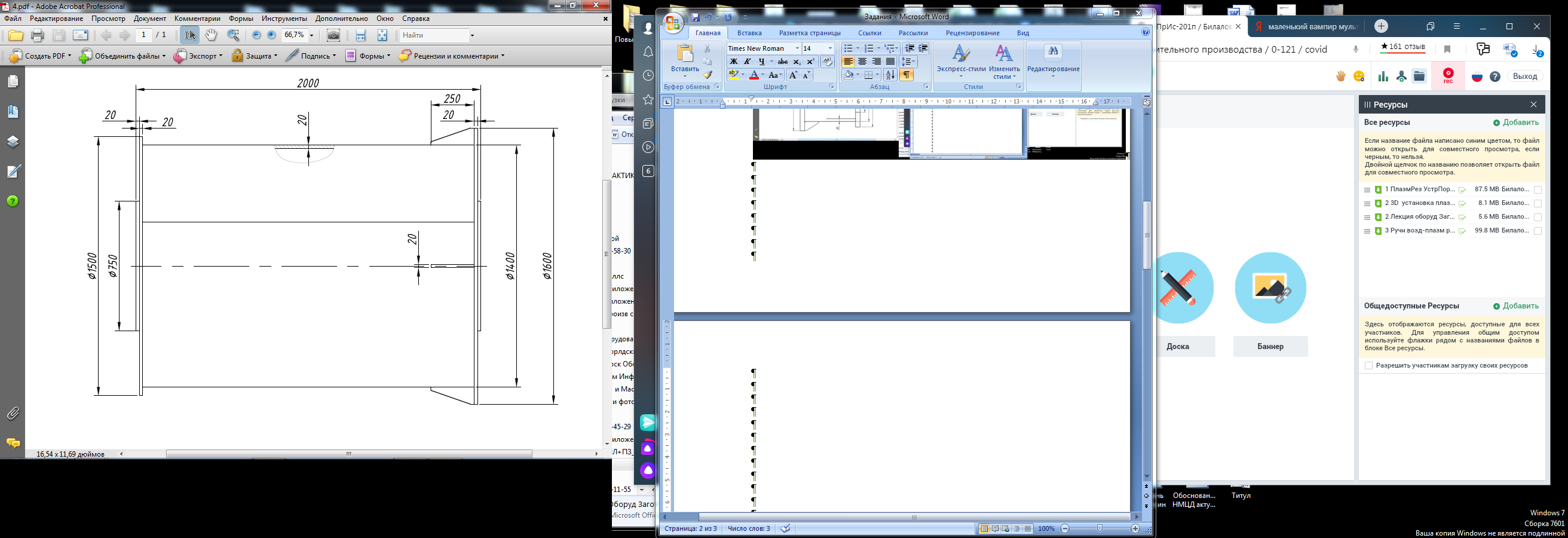 Рисунок 4 - Барабан лебедки Торцевые поверхности щек должны быть получены путем механической обработки резанием. В выступе диаметром 200 мм и щеках барабана предусмотреть по 10 отверстий с резьбой М40.Вариант 5. Материал - сталь 10ХСНДВариант 20. Материал - сталь 08Х18Н10Т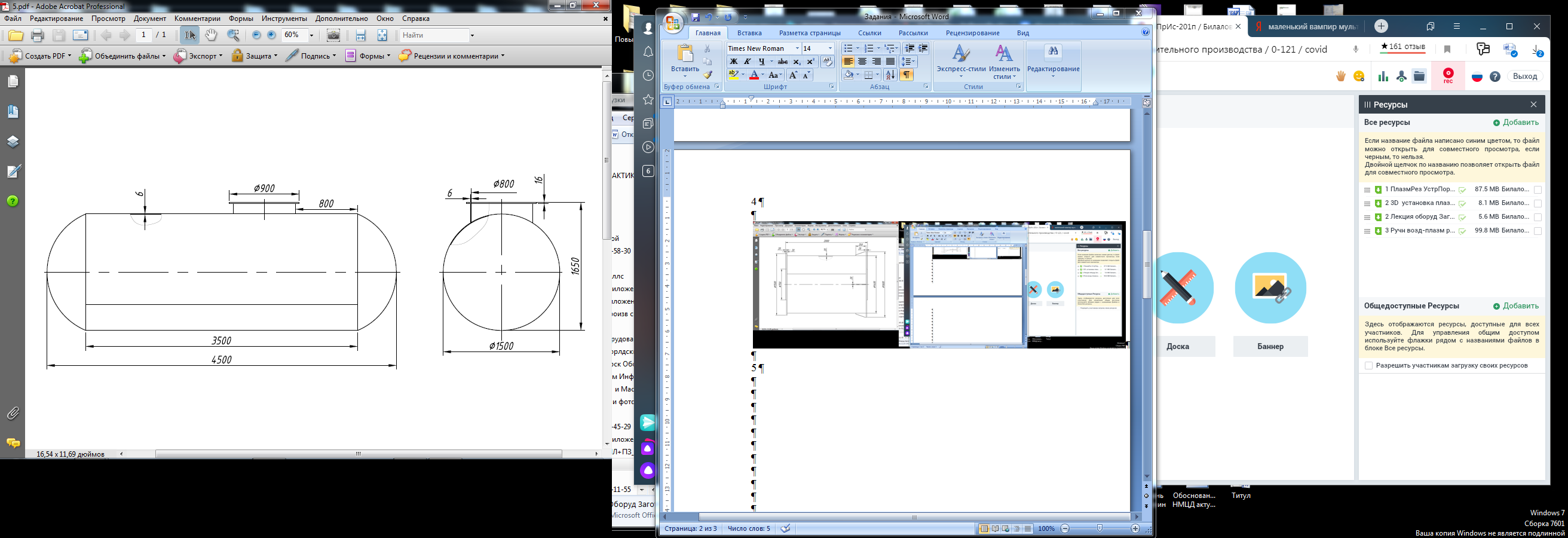 Рисунок 5 - Котел (цистерна котлового типа) В работе предусмотреть обработку всех поверхностей фланца. Во фланце толщиной 16 мм, внешним диаметром 900 мм  внутренним диаметром 800 мм предусмотреть 12 отверстий с резьбой М16. Рассмотреть получение полусфер котла путем обработки давлением (штамповка, раскатка, высадка и т.п.) заготовки из листа толщиной 8 мм с последующей механической обработкой резанием свариваемой кромки.Вариант 6. Материал - сталь 10Г2БДВариант 21. Материал - сталь 12Х18Н12Т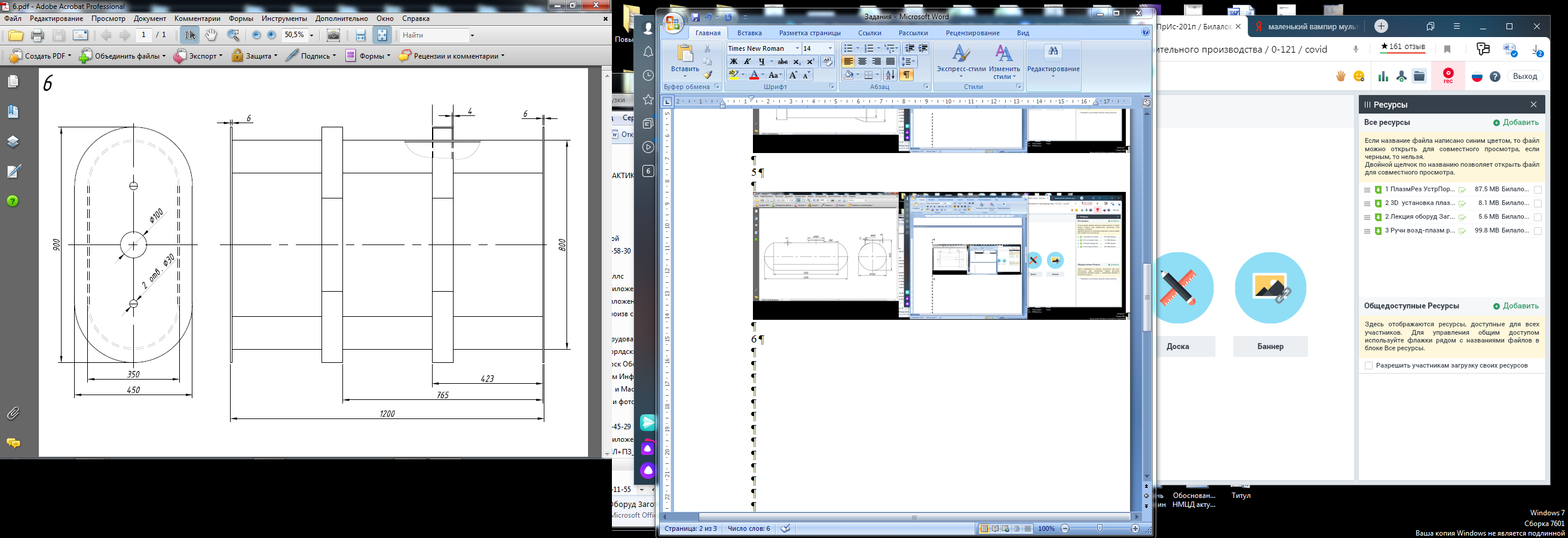  Рисунок 6 - Бак Рабочие диаметры отверстий на верхней крышке получить методом механической обработки резанием. В отверстия планируется усиливающие втулки в виде вкладок. Конструкции втулок согласовать с руководителем. Ребра жесткости изготовить из листа.Вариант 7. Материал - сталь 12Х1МФВариант 22. Материал - сталь 20Х12ВНМФ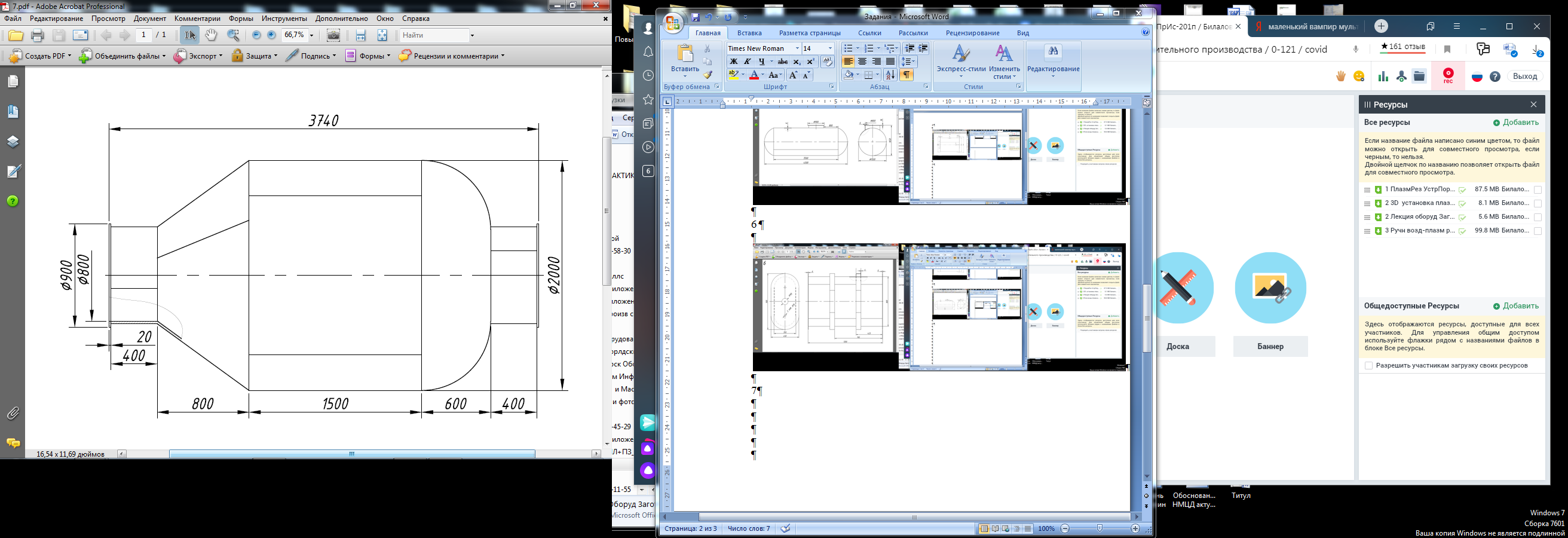 Рисунок 7 - Корпус выпарного котла Все обечайки изделия изготавливаются из листа толщиной 10 мм. В работе предусмотреть обработку всех поверхностей фланца. Во фланце диаметром 900 мм предусмотреть 16 отверстий с резьбой М16. Рассмотреть получение полусферы выпарного котла путем обработки давлением (штамповка, раскатка, высадка и т.п.) заготовки из листа толщиной 14 мм.Вариант 8. Материал - сталь 16ГСВариант 23. Материал - сталь 08Х17Т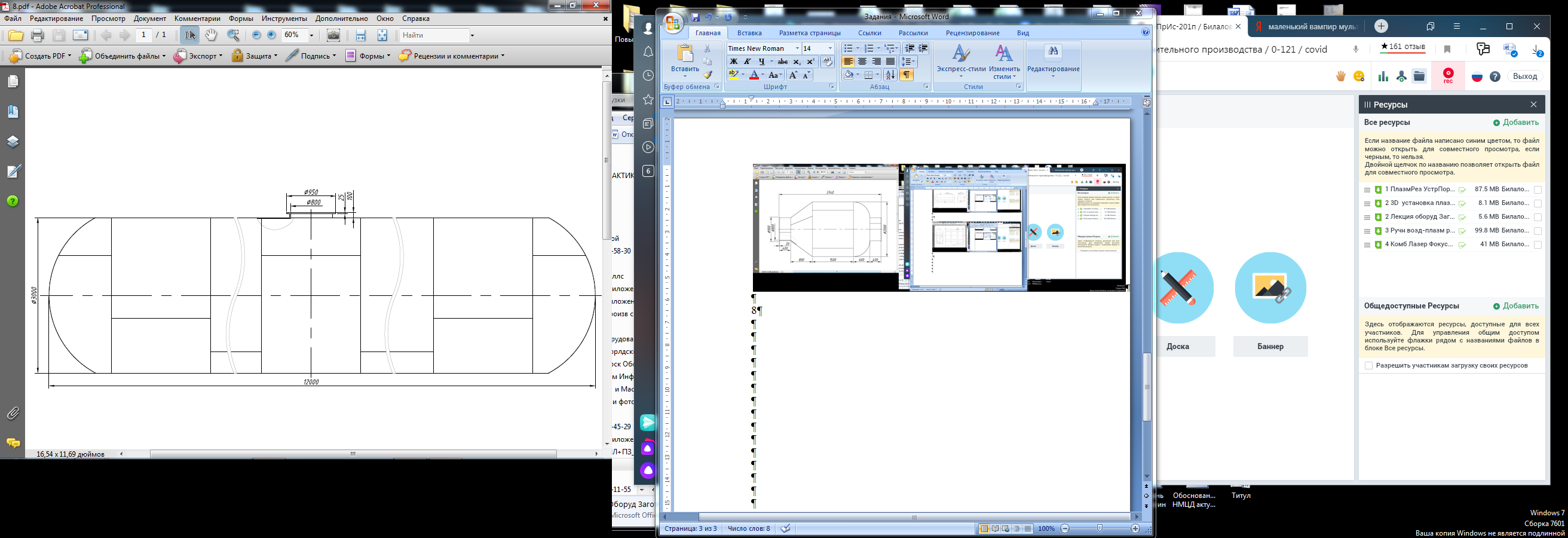 Рисунок 8 - Цистерна Все обечайки изделия изготавливаются из листа толщиной 16 мм В работе рассмотреть изготовление фланца толщиной 25 мм диаметром 950 мм с использованием механической обработки резанием (токарная обр., фрезерование, обработка на расточном станке, строжка, сверление и т.д) Предусмотреть обработку всех поверхностей фланца. Во фланце предусмотреть 32 отверстия с резьбой М16.Рассмотреть получение полусферы цистерны из сварного полотна и дальнейшей обработки давлением (штамповка, раскатка, высадка и т.п.) заготовки из листа толщиной 20 мм.Вариант 9. Материал - сталь 20Х3МВФВариант 24. Материал - сталь Х16Н16МВ2БР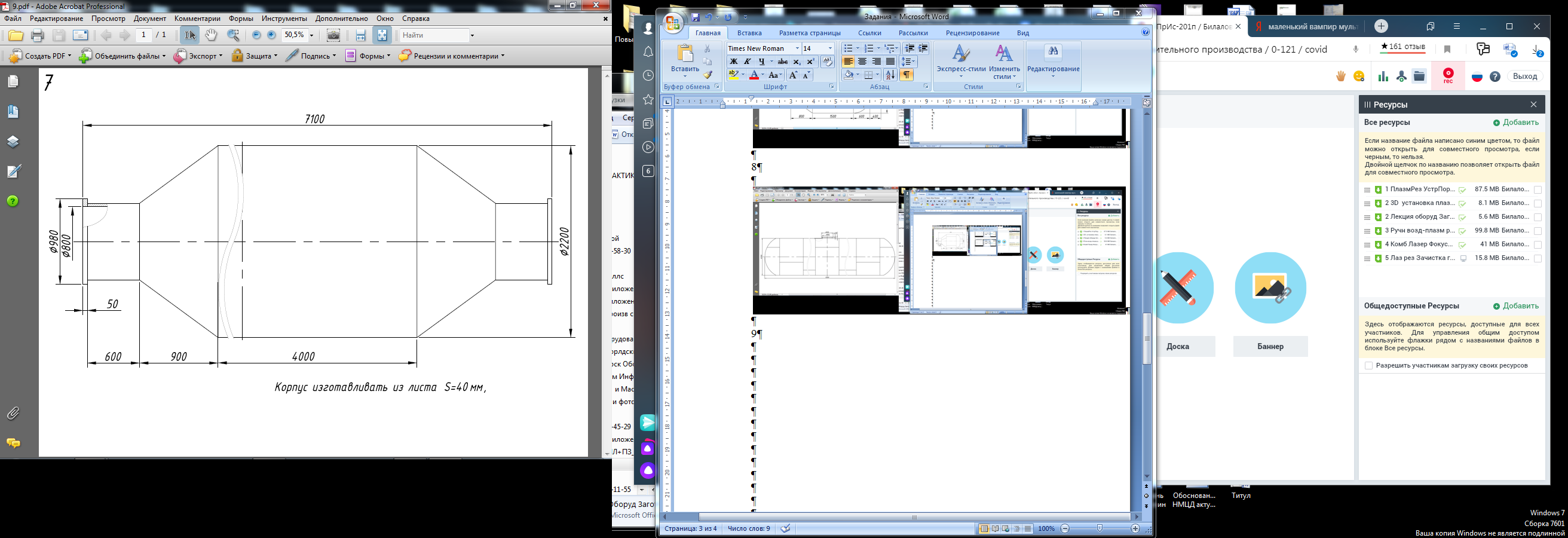 Рисунок 9 - Корпус обжиговой печи Рассмотреть получение конусов и обечайки обжиговой печи путем обработки давлением (гибка, штамповка, раскатка, высадка и т.п.) заготовки из листа толщиной 60 мм. Допускается рассмотреть возможность их изготовления из листаРассмотреть изготовление фланца толщиной 50 мм диаметром 980 мм с использованием литья (в кокиль, под давлением, центробежная разливка и т.п) и механической обработки резанием (токарная обр., фрезерование, обработка на расточном станке, строжка, сверление и т.д). Предусмотреть обработку всех поверхностей фланца. Во фланце предусмотреть 16 отверстий с резьбой М56. Вариант 10. Материал - сталь 15Г2СФДВариант 25. Материал - сталь 10Х14Г14Н4Т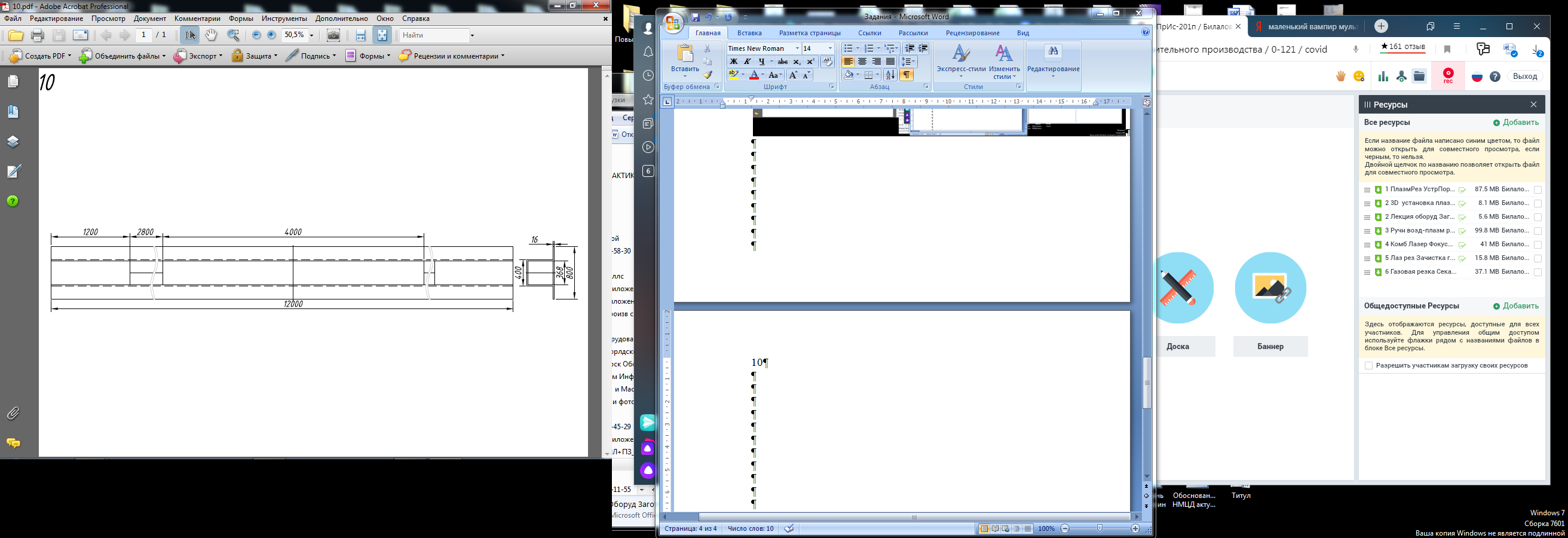 Рисунок 10 - Хребтовая балка В крайних вставках размерами 1200×368 предусмотреть 30 отверстий с резьбой М24. Вблизи торцов балки на боковых поверхностях предусмотреть по отверстию с каждой стороны диаметром 98 мм.Z-образные профили изготавливаются прокаткой или гибкой из листа толщиной 16 мм. В работе рассмотреть изготовление крайней плоской вставки 1200×368×90 мм с продольным центральным выступом по всей длине высотой 50 мм шириной 100 мм с использованием литья (в кокиль, под давлением, центробежная разливка и т.п.), механической обработки резанием (токарная обр., фрезерование, обработка на расточном станке, строжка, сверление и т.д). В выступе предусмотреть изготовление 30 отверстий с резьбой М40. Предусмотреть механическую обработку всех поверхностей вставки.Вариант 11. Материал - сталь 30ХН2МФАВариант 26. Материал - сталь 08Х14МФ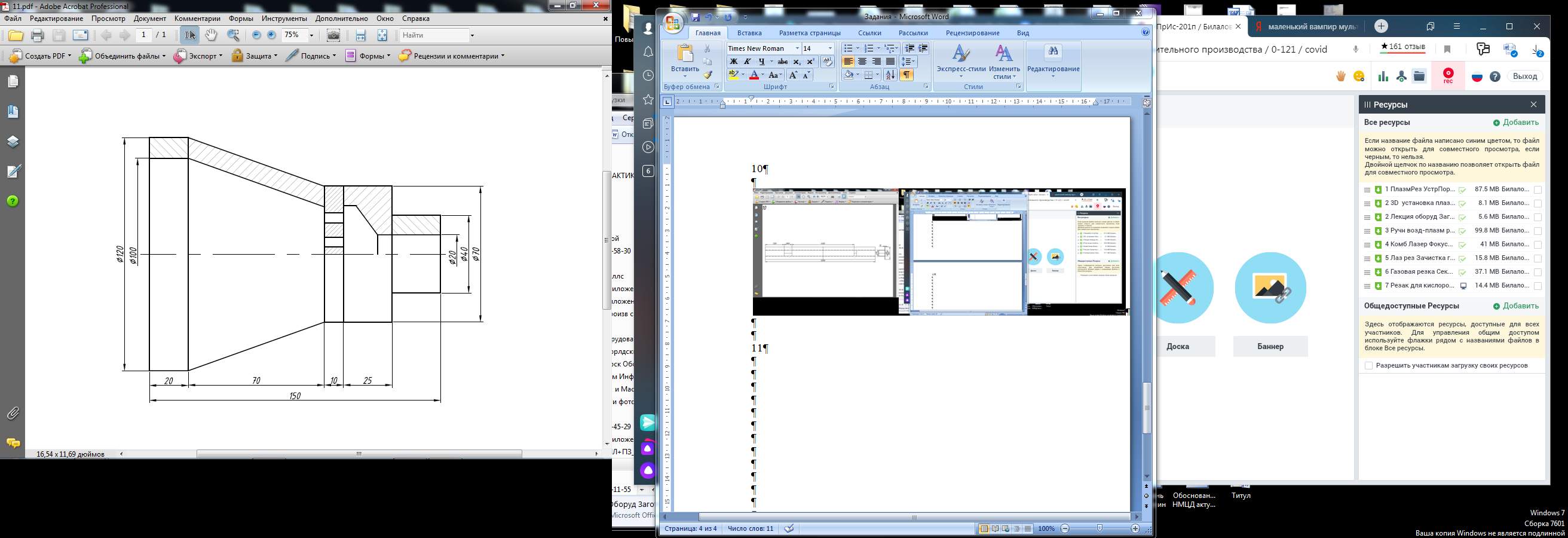 Рисунок 11 - Корпус камеры дизельного двигателя В работе рассмотреть изготовление деталей корпуса камеры из стали толщиной 10 мм (толщина конуса по месту) с использованием литья (в кокиль, под давлением, центробежная разливка и т.п.), обработки давлением (раскатка, ковка, штамповка, высечка, высадка и т.п.), механической обработки резанием (токарная обр., фрезерование, обработка на расточном станке, строжка, сверление и т.д). Предусмотреть механическую обработку резанием всех поверхностей корпуса. Вариант 12. Материал - сталь 15Г Вариант 27. Материал - сталь 15Х12ВНМФ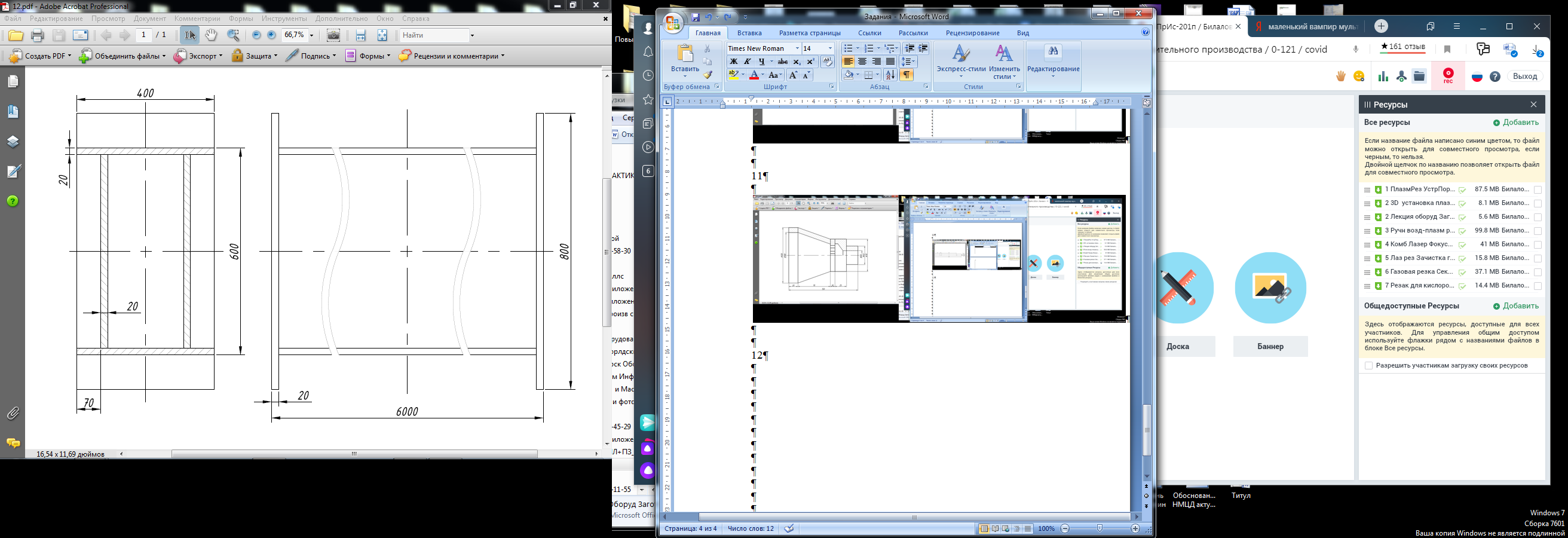 Рисунок 12 - Балка мостового крана Балка изготавливается из листов толщиной 20 мм. Нижняя полка балки сварена двумя косыми швами под углом 45° к торцу, верхняя полка сварена перпендикулярными швами. Соединительные пластины балки (расположены по торцам) из стали толщиной 40 мм с использованием литья (в кокиль, под давлением, центробежная разливка и т.п.), обработки давлением (раскатка, ковка, штамповка, высечка, высадка и т.п.), механической обработки резанием (токарная обр., фрезерование, обработка на расточном станке, строжка, сверление и т.д). Предусмотреть механическую обработку резанием всех поверхностей соединительных пластин. В соединительных пластинах размерами 800×400 предусмотреть центральное отверстие 300×180 мм с радиусом скруглений 10 мм полученное механической обработкой, а так же наличие 12 отверстий с резьбой М16.Вариант 13. Материал - сталь 15ХМВариант 28. Материал - сталь 06Х15Н6МБФ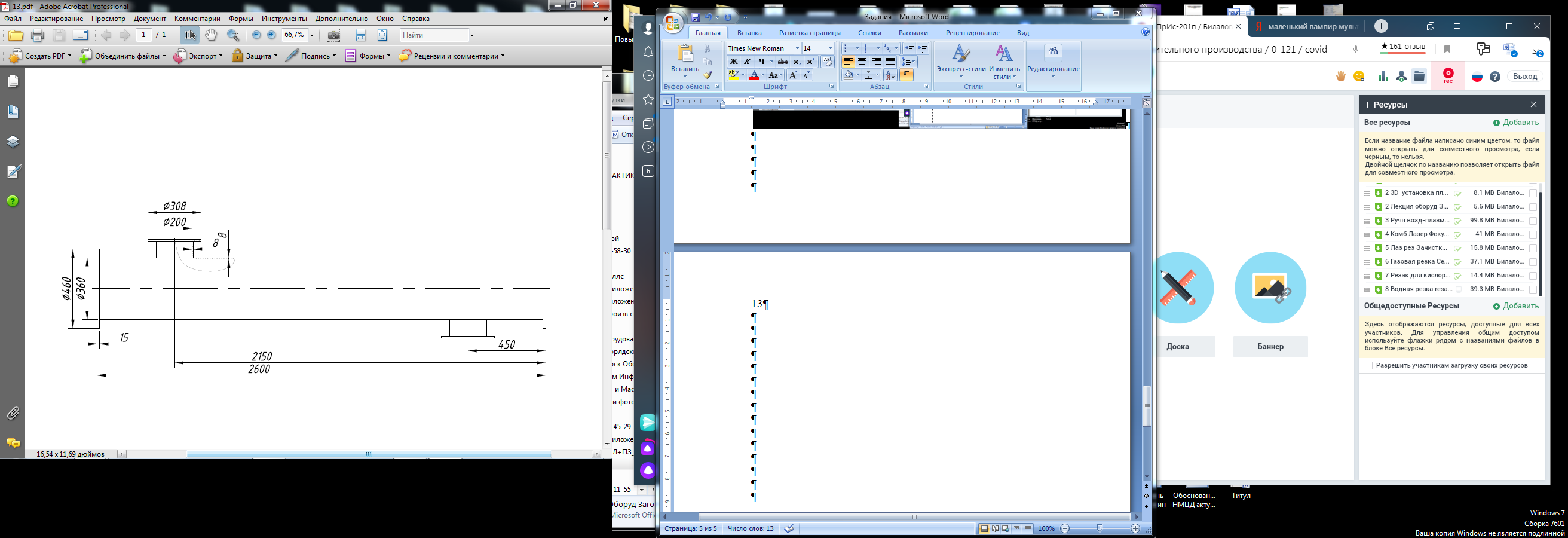 Рисунок 13 - Элемент теплообменникаВо всех фланцах предусмотреть по 32 отверстия с резьбой М16Задание: - рассмотреть получение фланца толщиной 50 мм диаметром 460 мм с использованием литья (в кокиль, под давлением, центробежная разливка и т.п.) и обработки давлением (раскатка, ковка, штамповка, высечка, высадка и т.п.) литой заготовки, с дальнейшей механической обработкой резанием (токарная обр., фрезерование, обработка на расточном станке, строжка, сверление и т.д) всех поверхностей фланца. Во фланце предусмотреть 30 отверстий с резьбой М40.- рассмотреть изготовление фланца толщиной 30 мм и диаметром 308 мм путем резки и дальнейшей механической обработкой резанием (токарная обр., фрезерование, обработка на расточном станке, строжка, сверление и т.д) всех поверхностей фланца. Во фланце предусмотреть 16 отверстий с резьбой М16. Вариант 14. Материал - сталь 18ГДАФВариант 29. Материал - сталь 18Х11МНФВ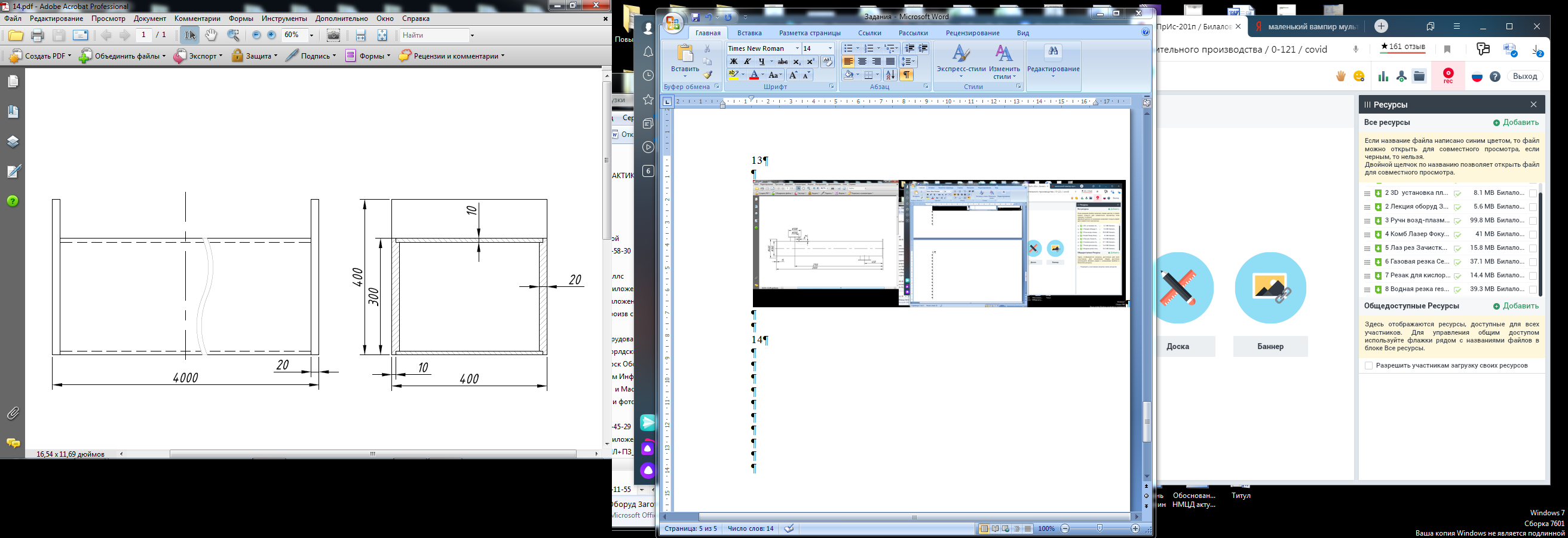 Рисунок 14 - Коробчатая балка В соединительных пластинах размерами 400×400 предусмотреть 10 отверстий с резьбой М24 и центральное отверстие диаметром 120 мм.Задание: рассмотреть изготовление соединительных пластин балки (расположены по торцам) из стали толщиной 60 мм с использованием литья (в кокиль, под давлением, центробежная разливка и т.п.), обработки давлением (раскатка, ковка, штамповка, высечка, высадка и т.п.), механической обработки резанием (токарная обр., фрезерование, обработка на расточном станке, строжка, сверление и т.д). Предусмотреть механическую обработку резанием всех поверхностей соединительных пластин. В соединительных пластинах предусмотреть центральное отверстие 200× 200 мм с радиусом скруглений 5 мм и 20 отверстий с резьбой М33Вариант 15. Материал - сталь 05Г4МНФВариант 30. Материал - сталь 12Х11В2МФ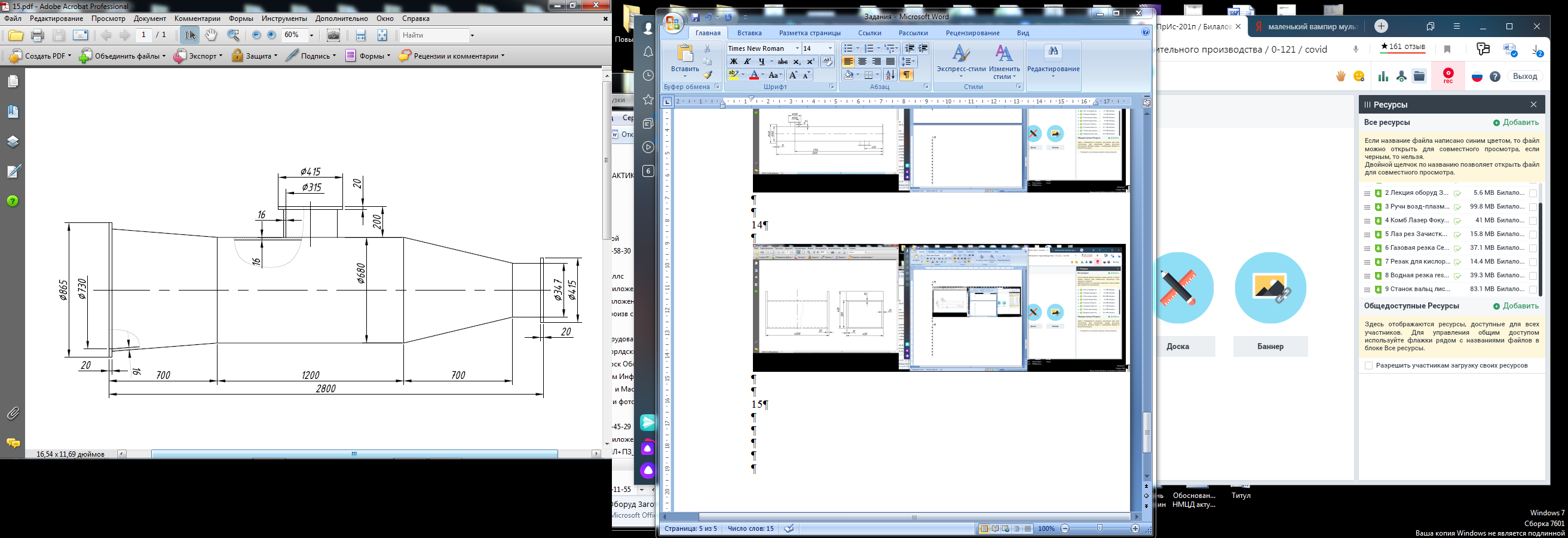 Рисунок 1 - Элемент трубопровода Во фланце диаметром 865 мм предусмотреть 32 отверстия с резьбой М55. Во фланцах диметром 415 мм предусмотреть 32 отверстия с резьбой М24Задание: - рассмотреть получение фланца диаметром 865 мм с использованием литья (в кокиль, под давлением, центробежная разливка и т.п.) и механической обработки резанием (токарная обр., фрезерование, обработка на расточном станке, строжка, сверление и т.д.). Во фланце предусмотреть 32 отверстий с резьбой М56. Толщина, фланца – 60 мм.- рассмотреть изготовление фланца толщиной 40 мм диаметром 415 мм путем резки и механической обработки резанием (токарная обр., фрезерование, обработка на расточном станке, строжка, сверление и т.д). В ходе обработки предусмотреть получение 32 отверстий с резьбой М25. 